OneSpanAPI_PowerBI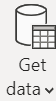 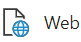 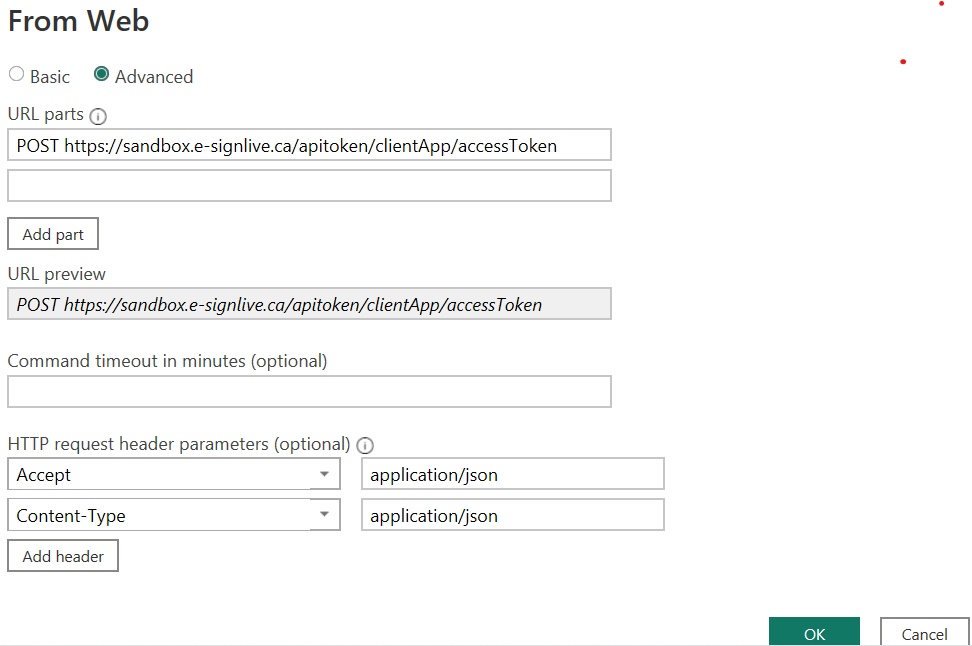 